Начало формыКонец формы№ 15 от 16.04.14	Конец формыБольшая семья ЯмбаевыхМне довелось побывать в гостях у одной замечательной семьи, познакомиться с добрыми и счастливыми людьми. С Раисей Якубовной Темкаевой я знакома уже давно и знала, что она живет в селе Лямбирь с пожилыми родителями, но поприсутствовав на их очередном празднике, когда в отчий дом слетелась вся большая семья Ямбаевых, я решила, что это достойно внимания читателей газеты «Юлдаш». Свою знакомую Раисю Якубовну Темкаеву я встретила в самом начале улицы Мусы Джалиля. Она шла быстрым шагом, по родной дороге, которую в течение жизни она полюбила всем сердцем, ведь это дорога домой. Ее взгляд был устремлен под ноги, а шла она с двумя сумками на перевес. 
- Давайте, помогу, – предложила я на родном татарском языке Раисе Якубовне.
- Ну помогите, – на чистом татарском ответила мне Раися апа.
По дороге она рассказала, что сегодня у них в доме будет праздник. У мамы – Ямбаевой Фатихи Камалетдиновны день рождения. Ей исполняется 88 лет. Приедут гости из Саранска, Москвы, из сел Кривозерье, Белозерье, Аксеново: все родственники, дети, внуки и даже правнуки. 
Пока дружная команда дочерей хозяйничала на кухне, мне посчастливилось немного пообщаться с виновниками торжества. Супруги Ямбаевы вместе уже 64 года. По словам Фатихи Камалетдиновны, жизнь они прожили на славу. «Дай Бог всем так прожить», – добавляет Якуб Сибгатуллович и начинает вспоминать историю своей жизни. 
- Мне было 20 лет, когда я с товарищем Рамаевым Нясыруллой поехал в Сибирь на заработки. Время было тяжелое – вокруг перестройка после войны. Работал на шахте в городе Кемерово. Название у нее «Сигнал». Проработав недолгое время, мой друг и коллега Нясырулла серьезно заболевает. У него отказывают ноги, и он становится прикованным к постели. Я связываюсь с его семьей, скоро, продав все имущество в Мордовии, к нам переезжают его мать и сестра Фатиха. Мать собственноручно, вопреки неутешительным прогнозам врачей, все же ставит своего сына на ноги, – Якуб абзи словно светился, рассказывая мне свою историю, словно погружался в ту свою молодость. 
Дальше рассказ перехватила его супруга Фатиха:
- В 1950 году Якуб сделал мне предложение, конечно же, обсудив этот шаг с моим братом и с моей матерью. Не посмотрел, что я старше его на два года, видать, приглянулась я ему сразу. Ну и свадьбу сыграли, не долго думая, по татарским обычаям. Присутствовал мулла, родственники приехали, кто смог, коллеги и даже начальники мужа приходили поздравить. Дальше нам выдали квартиру, как молодой семье, однокомнатную. Там и появились на свет, одна за другой, три дочери – Геляфруз, Чачак, Равиля. Мама моя, покойная, с нами жила, всячески по хозяйству помогала.
- Я тогда дом строил, на Челюскина, квартира маленькая была, надо было расширяться, – беззубой доброй улыбкой дополнил Якуб абзи. 
- Но в новый дом мы так и не вселились, – продолжила беседу Фатиха апа, – получили письмо с родины. Родная сестра Якуба присылает весть о том, что умерла их мать, что дом в селе Лямбирь остался бесхозным. Сестра звала обратно в Мордовию, – выдохнула Фатиха апа, и указав на мужа, продолжила. – Посоветовавшись, решили ехать. Значит, все нажитое в Сибири продаем и едем назад. 
- Думала, тут нас добротный дом ждет, а жилище-то оказалось старым, без полов, обшарпанное, – улыбаясь, добавил Якуб абзи.
- Я, конечно, не ожидала, что дом так стар окажется. Но делать нечего, все деньги, которые были у нас, пришлось вложить в ремонт и отделку дома. Полы перестелили, стены укрепили, дыры в крыше залатали. Общими усилиями землянка превратилась в хороший дом, куда и вселились с мужем, детьми и моей мамой. Здесь родились потом еще три дочери и два сына – Някип, Раиля, Раися, Юнир, Эльвера.
До пенсии Якуб абзи работал в «Мордовавтодоре» простым дорожником вместе с теми многими, которые в далекие 60-е приводили в порядок улицы нашего региона. Не жалуясь, не сожалея, кидая асфальт, оставляя за собой ровное полотно для средств передвижения. Незаметный герой своего времени. Фатиха апа, как только подросли дети, устроилась кухонным работником в столовую завода «ВНИИС» и тоже проработала там до пенсии. 
- Всякое было, – качая головой, продолжила наша героиня, –  и тяжело было, и денег, бывало, не хватало, и ругались, и праздники устраивали, народу-то у нас много. До сих пор, как слетятся в отчий дом, давай столы накрывать, – уже в укор своим дочерям бросила последнюю фразу именинница, не довольная тем, что дети ее решили потратиться в связи с ее днем рождения.
- А работа-то как дружно кипела! – добавил дед. – У нас всегда было полно скотины, птицы домашней, огороды большие. Справлялись вместе: кто поливает, кто скотину кормит. Всем работы хватало и некогда было бездельничать. Даже самые маленькие помочь стремились. 
До сих пор отличительная черта семьи Ямбаевых – это трудолюбие. Старшая дочь всю жизнь проработала на швейной фабрике, еще одна дочь стала поваром, третья – врач в Московской клинической больнице, оба сына и еще две дочери посвятили свою жизнь заводу «Светотехника», и младшенькая Эльвера работает в Технопарке Мордовии. 
Наблюдая, как члены этой большой семьи усаживались за праздничный стол, такие счастливые, такие дружные, у меня созрело послесловие. Это история одной семьи, которая начала свое становление в прошлом веке и не перестает свое существование в веке двадцать первом. Пусть у детей уже есть свои дети, но, тем не менее, Ямбаевы крепко связаны невидимыми узами. Их, несомненно, объединяет общий дом на улице Мусы Джалиля и родители, которые дали им возможность стать хорошими людьми. 
И пока есть на земле такие дружные и многочисленные семьи, татарская нация не исчезнет. Только надо слушать свое самосознание, не забывать о наставлениях старшего поколения, чтобы с чистой совестью жить под фамилией своих предков и с удовольствием возвращаться в отчий дом.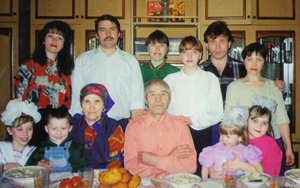 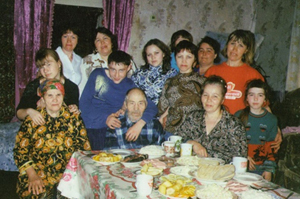 Лиана Петрова